                                                              Учебный план МБОУ ДО  ДЭЦ на  2018-2019 уч. год.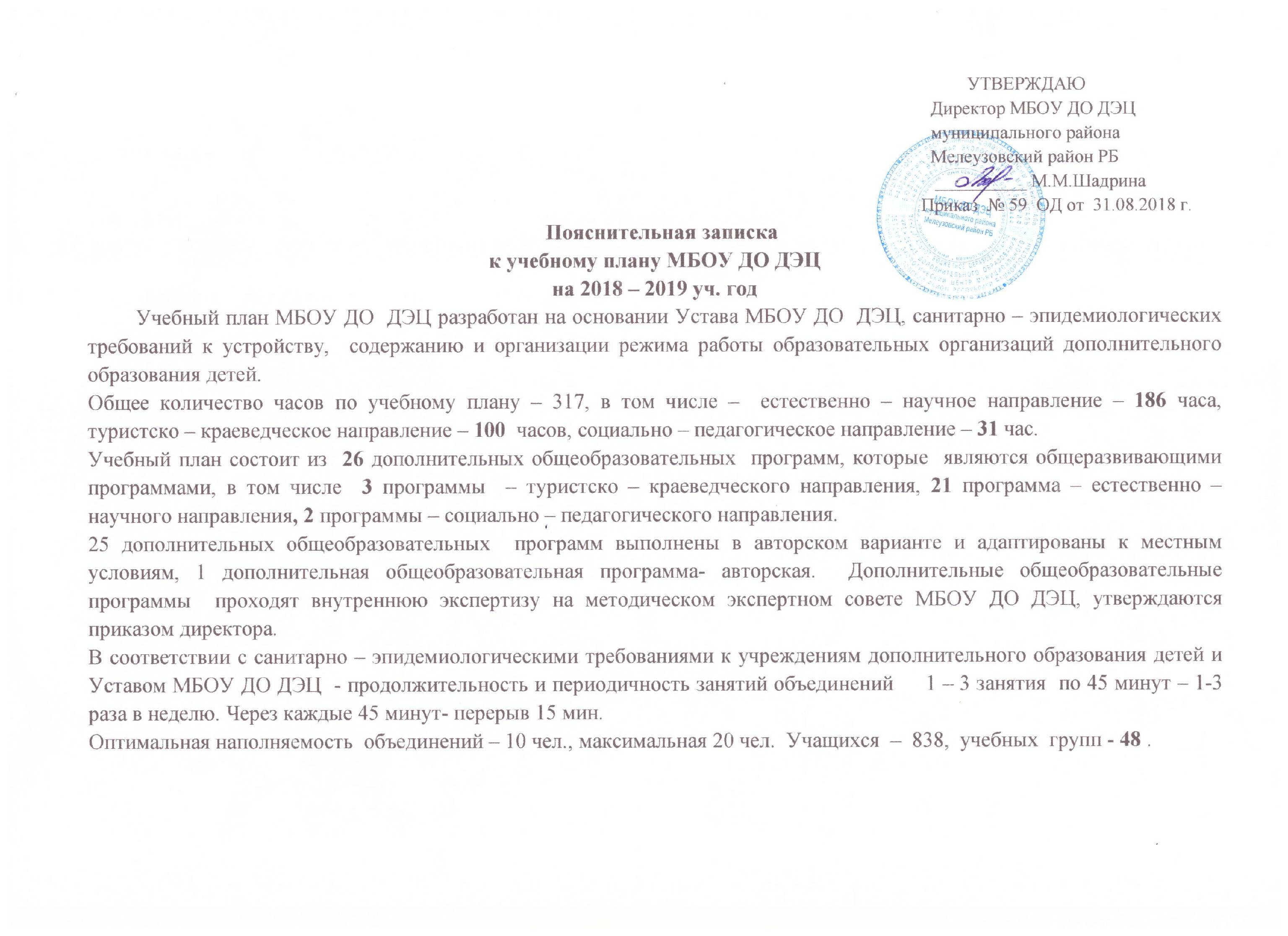  Естественно - научное направление                                                                  Туристско-краеведческое направление                                                                Социально-педагогическое направлениеИтого       26 дополнительных  общеобразовательных  программ                  48   учебных  групп                  838 учащихся                  317 часов№Наименование образовательной программыФ.И.О педагогаСрок обученияКолич-во объединен.Колич-во часов на объед.Всегочасов в неделюКол-водетейГод обученияВозрастучащихся1Дополнительная общеобразовательная программа  «Робинзоны»Торгашова Н.Н2  года261232 2110-13 лет2Дополнительная общеобразовательная программа  «Юные исследователи родного края»Торгашова Н.Н3 года16616 212-15 лет3Дополнительная общеобразовательная программа  «Азбука здоровья»Шадрина М.М2 года            261225 27-10 лет4Дополнительная общеобразовательная программа  «Юные экологи»Немкова Н.А2 года1 год    1по подгр.1 по подгр.1 индивид.662      6621616   1    1217- 10лет5Дополнительная общеобразовательная программа  «Юные цветоводы»Немкова Н.А2 года 11 44 44 15151210-13лет6Дополнительная общеобразовательная программа  «Муравьишка»Сладкова И.В   3 года            2       4      8 2838-11 лет7Дополнительная общеобразовательная программа  «Юные зоологи»Сладкова И.В3года1            14     6     4     61515    2   28-10  лет 8Дополнительная общеобразовательная программа «Гидробиологи»Торгашов О.А3 года1  по подгр.88   19 312-15 лет 9Дополнительная общеобразовательная программа  «Орнитологи»Торгашов О.А.3 года1166 661720  3112-15 лет 10Дополнительная общеобразовательная программа  «Лесовичок»Игначкова Т.Н   3года  1 год22     1 индивид.43     2      86      2    282911118-10 лет 11Дополнительная общеобразовательная программа  «Декоративное цветоводство»Игначкова Т.Н2 года16613210-12 лет12Дополнительная общеобразовательная программа  «Исследователи ЗОЖ»Нуйкина Л.М3 года2612   3019-12 лет 13Дополнительная общеобразовательная программа  «Юные натуралисты»Ишмухаметова С.А. 3 года1115      4      3      5      4      3142810 1228-10лет8-10лет14Дополнительная общеобразовательная программа  «Экология Башкортостана»Ишмухаметова С.А. 4  года15615212-15 лет15               Дополнительная общеобразовательная программа  «Экологи-исследователи»Торгашов О.А.3года1 по подгр.9914 314-17 лет16Дополнительная общеобразовательная программа  «Зоологи- исследователи»Сладкова И.В. 3 года1 по подгр.6610313-16 лет17Дополнительная общеобразовательная программа  «Цветоводы исследователи»Игначкова Т.Н. 1 год1 по подгр.4410111-14 лет18Дополнительная общеобразовательная программа «Исследователи природы»Торгашова Н.Н.3 года1 по подгр.9910 314-17 лет19Дополнительная общеобразовательная программа «Охрана окружающей среды»Немкова Н.А. 1 год1 по подгр. 6 610112-15 лет20Дополнительная общеобразовательная программа «Природа родного края»Ишмухаметова С.А3 года1 по подгр.6610212-15 лет21                Дополнительная общеобразовательная программа«Краеведы-исследователи»»Майорова Н.М. 1года      1 по подгр.661039-13 летИтого186 492 №Наименование образовательной программыФ.И.О педагогаСрок обученияКолич-во объединенКолич-во часов в неделюВсегочасов в неделюКол-водетейГод обученияВозрастучащихся1Дополнительная общеобразовательная программа  «Краеведы-экскурсоводы»Нуйкина Л.М3года111456456151614  11210-14  лет2Дополнительная общеобразовательная программа  «Юные туристы»Хаиров А.С.3 года11 по подгр.3 по подгр.36636
1818195312110-18 лет2Дополнительная общеобразовательная программа  «Юные туристы»вакансия66 3694 3Дополнительная общеобразовательная программа  «Юные краеведы»Майорова Н.М3 года2 26       512      10    24    242     29-12лет3Дополнительная общеобразовательная программа  «Юные краеведы»Итого100     277№Наименование образовательной программыФ.И.О педагогаСрок обученияКолич-во объединенКолич-во часов в неделюВсегочасов в неделюКол-водетейГод обученияВозрастучащихся1Дополнительная общеобразовательная программа  «Основы профориентационной  подготовки»вакансия 1 год316218245114-17 лет2Дополнительная общеобразовательная программа  «Мир вокруг нас»Суяргулова Г.И.    1 год1      165651212117-10 летИтого3169                                              317           838                                             317           838                                             317           838                                             317           838                                             317           838                                             317           838                                             317           838                                             317           838